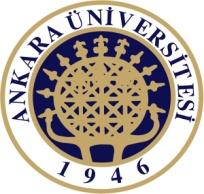 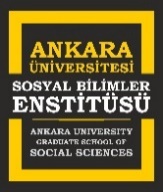 Sosyal Bilimler Enstitüsü Müdürlüğü’ne,	Enstitünüz       Anabilim Dalı’nda       numaralı				Tezsiz Yüksek Lisans				   			II.Öğretim Tezsiz Yüksek Lisans		   			Uzaktan Eğitim Tezsiz Yüksek Lisans	   			Tezli Yüksek Lisans				   			Doktora						   			Bütünleşik Doktora 				   öğrencisiyim.		Eğitim-öğretimimle ilgili resmî işlemlerde kullanmak üzere       adet										Türkçe	İngilizce			Öğrenci Belgesi 			        			Not Döküm Belgesi 			        			Not Döküm Belgesi (Mezun)			        			Yabancı Uyruklu Öğrenci Durum Belgesi        		        	talep etmekteyim.	Gereği için saygılarımla arz ederim.																							Tarih:	     													(Adı-Soyadı ve İmza)Adres:	TELEFON-Mobil:      E-posta:     NOT: Belge talep eden öğrenci Enstitü Müdürlüğü’ne bizzat başvuruda bulunmalıdır. Belge talep eden öğrencinin adına vekâleten başvuruda bulunacak kişinin noter tasdikli vekâletnâme ve T.C.Nüfus kimliği fotokopisini ibraz etmesi zorunludur.